平成31年1月吉日修習技術者及び指導技術士各位公益社団法人日本技術士会 中国本部 岡山県支部支　部　長　　田邉　信男修習技術者支援委員長　工藤　季之拝啓　時下益々ご清祥のこととお慶び申し上げます。岡山県支部では、技術士第一次試験合格者・JABEE 課程修了(予定)の皆さん（修習技術者）とその指導技術士（または指導技術者）になられる方々を対象に、「平成30年度技術士第一次試験合格者ガイダンス・祝賀会」を開催いたします。時節柄、ご多忙のこととは存じますが、今後技術士を目指す方の歓迎と激励も含めて、是非ともご出席賜わりますようご案内申し上げます。また、今回は、第一次試験合格者ガイダンスに参加いただいた合格者の皆様に、日本技術士会 中国本部 岡山県支部主催のCPD事業へのお試し期間限定の『無料パスポート(H31年度上半期)』を贈呈させていただきます。お手数とは存じますが、参加を希望される方は、来たる平成31年2月13日(水) 迄に申し込みお願いいたします。なお、事務局事務の省力化のため、できるだけ岡山県支部ホームページ(http://okayama.ipej-chugoku.jp)の「WEB申込み画面」か、岡山県支部メールアドレス(okayama@ipej-chugoku.jp)までお申し込み下さい。なお、メールが使用できない方に対しては、FAXまたは電話でも受付可能です。敬具－ 記 －１．主　　催　：　公益社団法人日本技術士会 中国本部 岡山県支部 修習技術者支援委員会２．日　　時  ：  平成31年2月16日(土)　13：30～16：55（13：00～受付）３．会　　場  ：　奉還町りぶら（岡山市北区奉還町2-14-7 2F りぶらホールA）４．プログラム：５．定員、参加費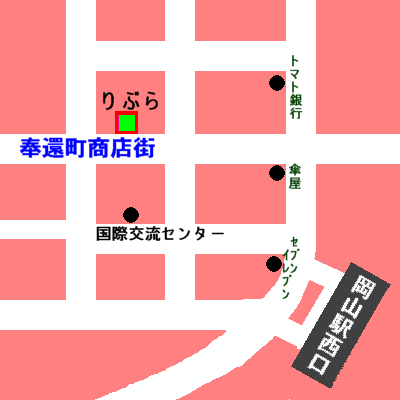 　（１）定員：40名　（２）ガイダンス参加費修習技術者：無料（第一次試験合格者、JABEE課程修了（予定））会員：500円、非会員：1,000円　（３）交流会参加費	　　　一律：1,000円６．申し込み先公益社団法人日本技術士会 中国本部 岡山県支部 事務局
TEL. 086-254-2422　FAX. 086-254-2490　E-Mail: okayama@ipej-chugoku.jp修習セミナーの　□ ガイダンスに参加する。　　　　　　　　《参加費：修習技術者無料、会員500円、非会員1,000円》　　　　　　　　□ 交流会に参加する。	　　　　　　　　《参加費：1,000円》※上記について参加するものを■(または☑)にしてください。資格は該当するものを■(または☑)にしてください。区分で会員とは日本技術士会会員を指す。該当するものを■(または☑)(同上)。資格が技術士か修習技術者の方のみ記入。連絡先は(会社・自宅)のうち該当するものを■(または☑)にして住所等を記入。申込者が会員で事務局に登録済の住所等に変更がない場合は省略可能。同行者がいる場合は下記に記入。問合せ先：〒700-0033　岡山市北区島田本町2-5-35　株式会社ウエスコ　岡山支社内　　　　　　　　　　　公益社団法人 日本技術士会 中国本部岡山県支部事務局　　　　　　　　　　　TEL. 086-254-2422　FAX. 086-254-2490　　　　　　　　　　　　E-Mail: okayama@ipej-chugoku.jp13：30～13：40開会挨拶・祝辞　　　　　　　　　　　岡山県支部長　田邉 信男【建設、総監】13：40～14：25技術士第二次試験の概要　　　　　　　　　　　　    馬場 祐典【機械】14：25～15：10修習のあり方　　　　　　　　　　　　　　　　　　　窪田 健一【電気・電子】15：10～15：20休憩（10分）15：20～15：50技術士第二次試験受験体験談１　　　　　　　　　　　西　 浩一【生物工学】15：50～16：20技術士第二次試験受験体験談２　　　　　　　　　　　赤池　曜 【建設】16：20～16：50質疑応答16：50～16：55閉会挨拶17：00〜18：30交流会（ガイダンスと同じ会場）岡山県支部　平成30年度技術士第一次試験合格者ガイダンス・祝賀会参加申込書主催：公益社団法人日本技術士会 中国本部 岡山県支部 修習技術者支援委員会申込ＦＡＸ番号：086-254-2490※メール送信可能な方は、事務局の省力化のため、メールによる申込をお願いします。氏名資格(注1)区分(注2)申込者□修習技術者　　　□技術士□会員□非会員技術部門(注3)(注3)(注3)勤務先連絡先住所(注4)：□会社　□自宅〒ＴＥＬ：ＦＡＸ：E-mail：住所(注4)：□会社　□自宅〒ＴＥＬ：ＦＡＸ：E-mail：住所(注4)：□会社　□自宅〒ＴＥＬ：ＦＡＸ：E-mail：氏名資格(注1)区分(注2)同行者□修習技術者　　　□技術士□会員□非会員同行者□修習技術者　　　□技術士□会員□非会員同行者□修習技術者　　　□技術士□会員□非会員